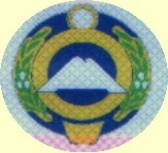 РОССИЙСКАЯ ФЕДЕРАЦИЯКАРАЧАЕВО- ЧЕРКЕССКАЯ РЕСПУБЛИКАКАРАЧАЕВСКИЙ МУНИЦИПАЛЬНЫЙ РАЙОНМУНИЦИПАЛЬНОЕ БЮДЖЕТНОЕ ДОШКОЛЬНОЕ ОБРАЗОВАТЕЛЬНОЕ УЧРЕЖДЕНИЕ«ДЕТСКИЙ САД «АИСТЕНОК»369244,  пгт ПРАВОКУБАНСКИЙ, телефон 8(878)79-3-09-05                               ИНФОРМАЦИЯО среднемесячной заработной плате заведующего, заместителей заведующего, главного бухгалтера муниципального бюджетного дошкольного образовательного учреждения МБДОУ «Д/с «Аистенок» поселок городского типа Правокубанский.За 2022 г.Исполнитель гл. бух.Байрамукова Дж. М.№Фамилия, имя, отчествоДолжность Среднемесячная заработная плата руб1Болурова Ольга РамазановнаЗаведующий 37295,882Байрамукова Джульетта МахарбиевнаГлавный бухгалтер 34989,023Бердиев Азамат БорисовичЗаместитель по хоз. работе29060,534Джандарова Лейла МагометовнаЗаместитель по воспит. мет. работе26006,24